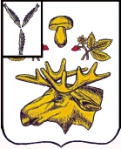 АДМИНИСТРАЦИЯ Базарно-Карабулакского МУНИЦИПАЛЬНОГО районаСаратовской областипостановление  От _13.04.2022_______		                                                      № __355__  р.п. Базарный КарабулакОб утверждении программы «Профилактиканарушений обязательных требовании	законодательства, осуществляемая органоммуниципального контроля – администрацией Базарно-Карабулакского муниципального районав 2022 году и на плановый период 2023-2024 годы»В соответствии со статьей 44 Федерального закона от 31.07.2020 № 248-ФЗ «О государственном контроле (надзоре) и муниципальном контроле в Российской Федерации», статьи 179 Бюджетного кодекса РФ, статьи  8.2 Федерального закона от 26 декабря 2008 года № 294-ФЗ «О защите прав юридических лиц и индивидуальных предпринимателей при осуществлении государственного контроля (надзора) и муниципального контроля» статьей 17.1 Федерального закона от 06.10.2003 № 131-ФЗ «Об общих принципах организации местного самоуправления в Российской Федерации»,   с частью 3 статьи 21 Федерального закона от 31.07.2020 № 248-ФЗ «О государственном контроле (надзоре) и муниципальном контроле в Российской Федерации»  решением собрания района Базарно-Карабулакского  муниципального района от 30.09.2021 № 201 «Об утверждении Положения о муниципальном земельном контроле на территории Базарно-Карабулакского муниципального района, руководствуясь Уставом Базарно-Карабулакского муниципального района, администрация района  ПОСТАНОВЛЯЕТ:1. Утвердить программу «Профилактика нарушений обязательных требований законодательства, осуществляемая органом муниципального контроля - администрацией Базарно-Карабулакского муниципального района в 2022 году и на плановый период 2023-2024 годы» (далее по тексту – Программа), согласно приложению»; 2. Настоящее постановление разместить на официальном сайте администрации Базарно-Карабулакского муниципального района в информационно-телекоммуникационной сети «Интернет»;            3. Контроль исполнения настоящего постановления возложить на первого заместителя главы администрации Базарно-Карабулакского муниципального района И.А. Будеева.Глава муниципального района                                                                   О.А. ЧумбаевКопия верна: Заведующий сектором	делопроизводства и кадровой работы                                                       С.Е. Павлова